FFisheries Adjustment Schemes Act 1987Portfolio:Minister for FisheriesAgency:Department of Primary Industries and Regional DevelopmentFisheries Adjustment Schemes Act 19871987/0575 Nov 1987s. 1 & 2: 5 Nov 1987;Act other than s. 1 & 2: 1 Jul 1988 (see s. 2 and Gazette 17 Jun 1988 p. 1947)Fisheries Adjustment Schemes Amendment Act 19901990/04121 Nov 1990s. 1 & 2: 21 Nov 1990;Act other than s. 1 & 2: 1 Feb 1991 (see s. 2 and Gazette 18 Jan 1991 p. 189)Financial Administration Legislation Amendment Act 1993 s. 111993/00627 Aug 19931 Jul 1993 (see s. 2(1))Fisheries Adjustment Schemes Amendment Act 19941994/0542 Nov 1994s. 1 & 2: 2 Nov 1994;Act other than s. 1 & 2: 1 Oct 1995 (see s. 2 and Gazette 29 Sep 1995 p. 4649)Financial Legislation Amendment Act 1996 s. 641996/04925 Oct 199625 Oct 1996 (see s. 2(1))Fishing and Related Industries Compensation (Marine Reserves) Act 1997 s. 141997/0392 Dec 19972 Dec 1997 (see s. 2)Statutes (Repeals and Minor Amendments) Act (No. 2) 1998 s. 361998/01030 Apr 199830 Apr 1998 (see s. 2(1))Corporations (Consequential Amendments) Act 2001 s. 2202001/01028 Jun 200115 Jul 2001 (see s. 2 and Gazette 29 Jun 2001 p. 3257 and Cwlth. Gazette 13 Jul 2001 No. S285)Reprinted as at 3 May 2002 Reprinted as at 3 May 2002 Reprinted as at 3 May 2002 Reprinted as at 3 May 2002 Acts Amendment and Repeal (Courts and Legal Practice) Act 2003 s. 37 & 1132003/0654 Dec 20031 Jan 2004 (see s. 2 and Gazette 30 Dec 2003 p. 5722)State Administrative Tribunal (Conferral of Jurisdiction) Amendment and Repeal Act 2004 Pt. 2 Div. 522004/05524 Nov 20041 Jan 2005 (see s. 2 and Gazette 31 Dec 2004 p. 7130)Machinery of Government (Miscellaneous Amendments) Act 2006 Pt. 8 Div. 12006/02826 Jun 20061 Jul 2006 (see s. 2 and Gazette 27 Jun 2006 p. 2347)Financial Legislation Amendment and Repeal Act 2006 s. 4 & Sch. 1 cl. 692006/07721 Dec 20061 Feb 2007 (see s. 2(1) and Gazette 19 Jan 2007 p. 137)Reprint 2 as at 6 Apr 2007 Reprint 2 as at 6 Apr 2007 Reprint 2 as at 6 Apr 2007 Reprint 2 as at 6 Apr 2007 Statutes (Repeals and Miscellaneous Amendments) Act 2009 s. 612009/00821 May 200922 May 2009 (see s. 2(b))Acts Amendment (Bankruptcy) Act 2009 s. 372009/01816 Sep 200917 Sep 2009 (see s. 2(b))Fisheries Adjustment Schemes Amendment Act 20092009/0383 Dec 2009s. 1 & 2: 3 Dec 2009 (see s. 2(a));Act other than s. 1 & 2: 4 Dec 2009 (see s. 2(b))Standardisation of Formatting Act 2010 s. 42010/01928 Jun 201011 Sep 2010 (see s. 2(b) and Gazette 10 Sep 2010 p. 4341)Public Sector Reform Act 2010 s. 892010/0391 Oct 20101 Dec 2010 (see s. 2(b) and Gazette 5 Nov 2010 p. 5563)Reprint 3 as at 10 Jun 2011 Reprint 3 as at 10 Jun 2011 Reprint 3 as at 10 Jun 2011 Reprint 3 as at 10 Jun 2011 Aquatic Resources Management Act 2016 Pt. 19 Div. 52016/05329 Nov 2016To be proclaimed (see s. 2(b))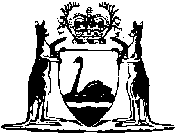 